Guía Taller de habildades TecnológicasRealiza un fotomontaje como el ejemplo utilizando paint.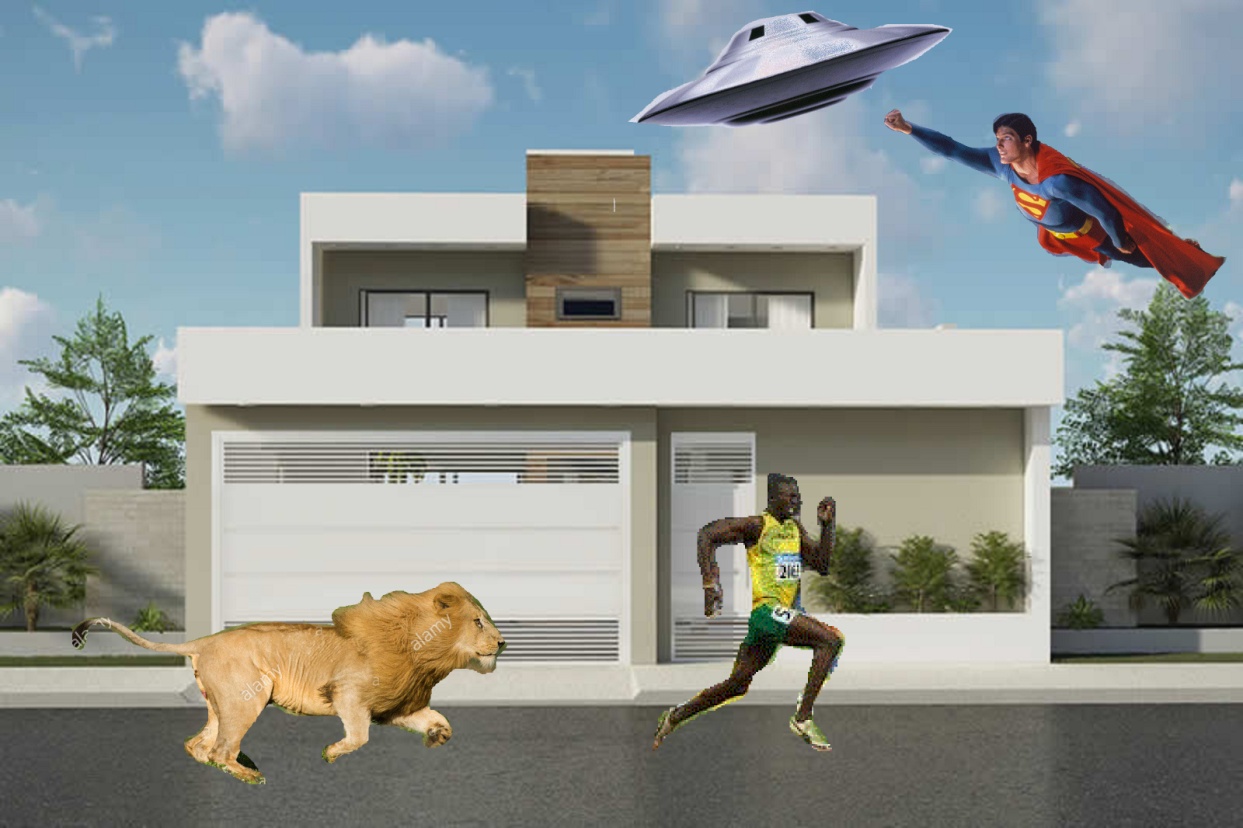 Fotos originales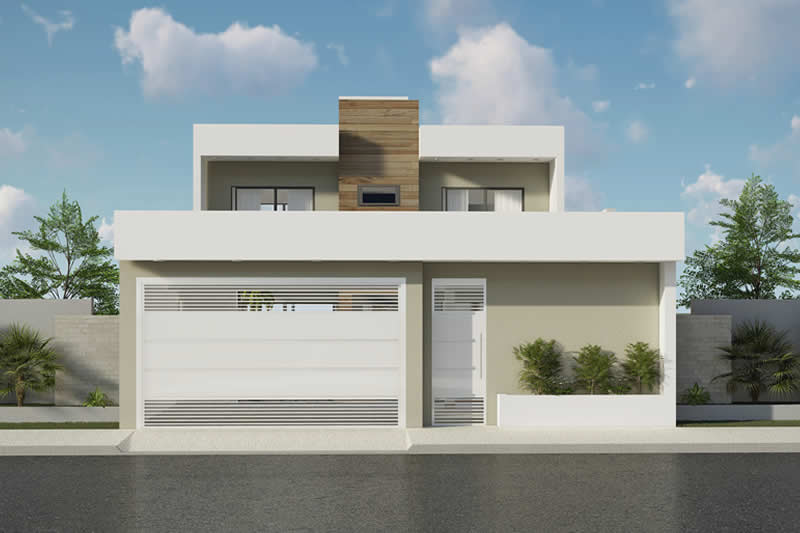 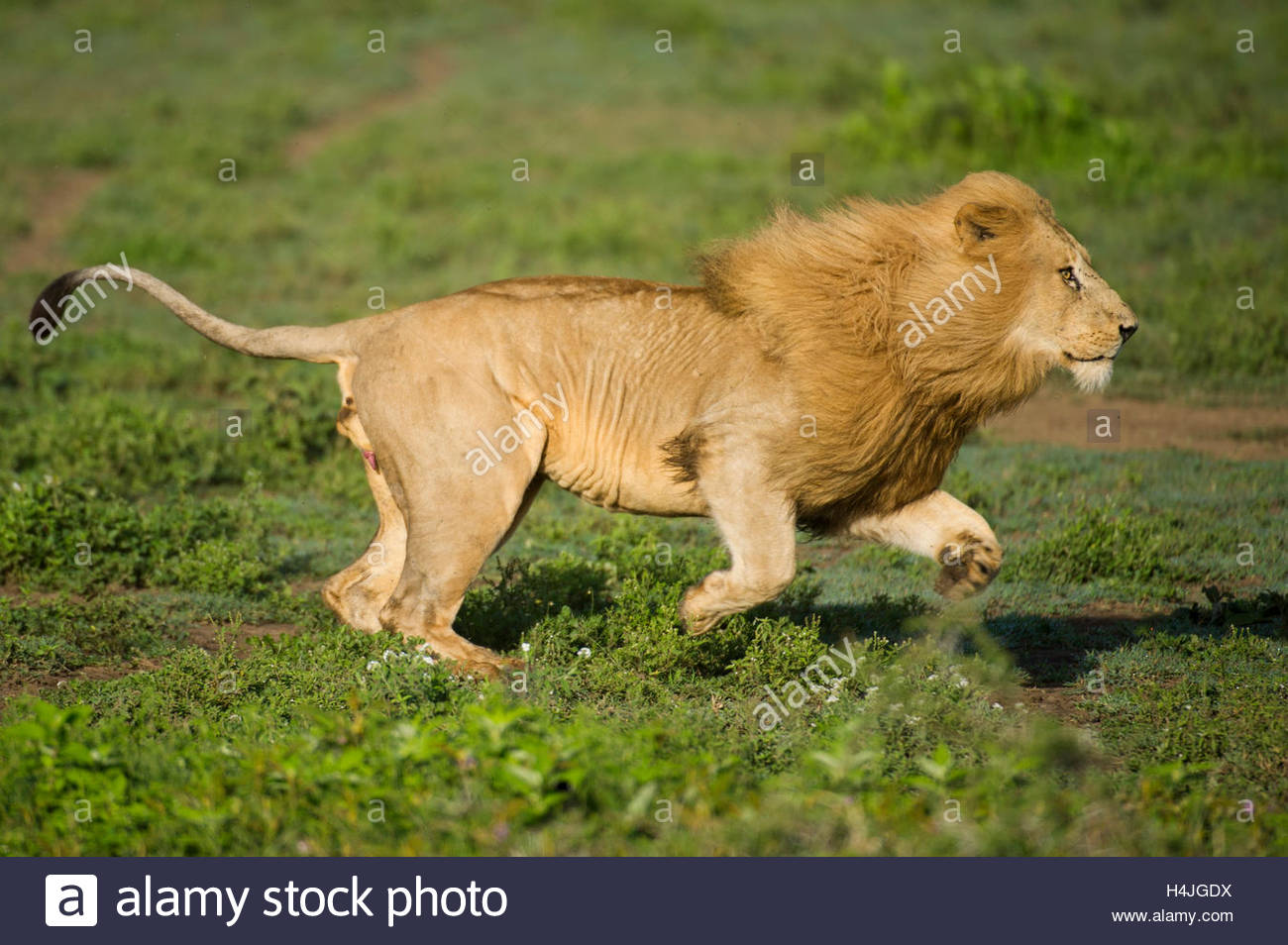 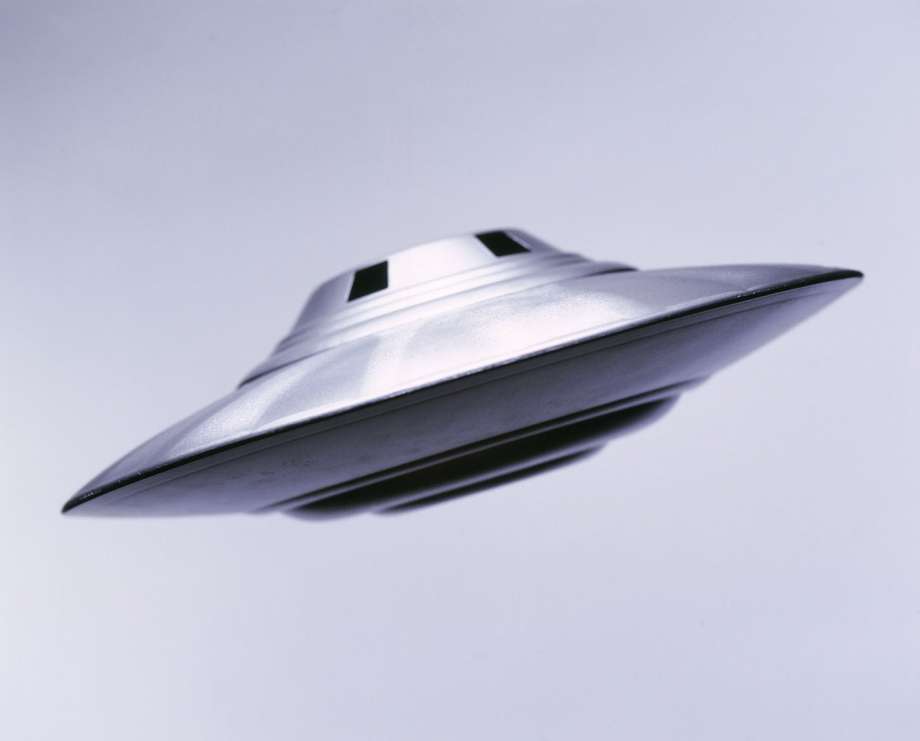 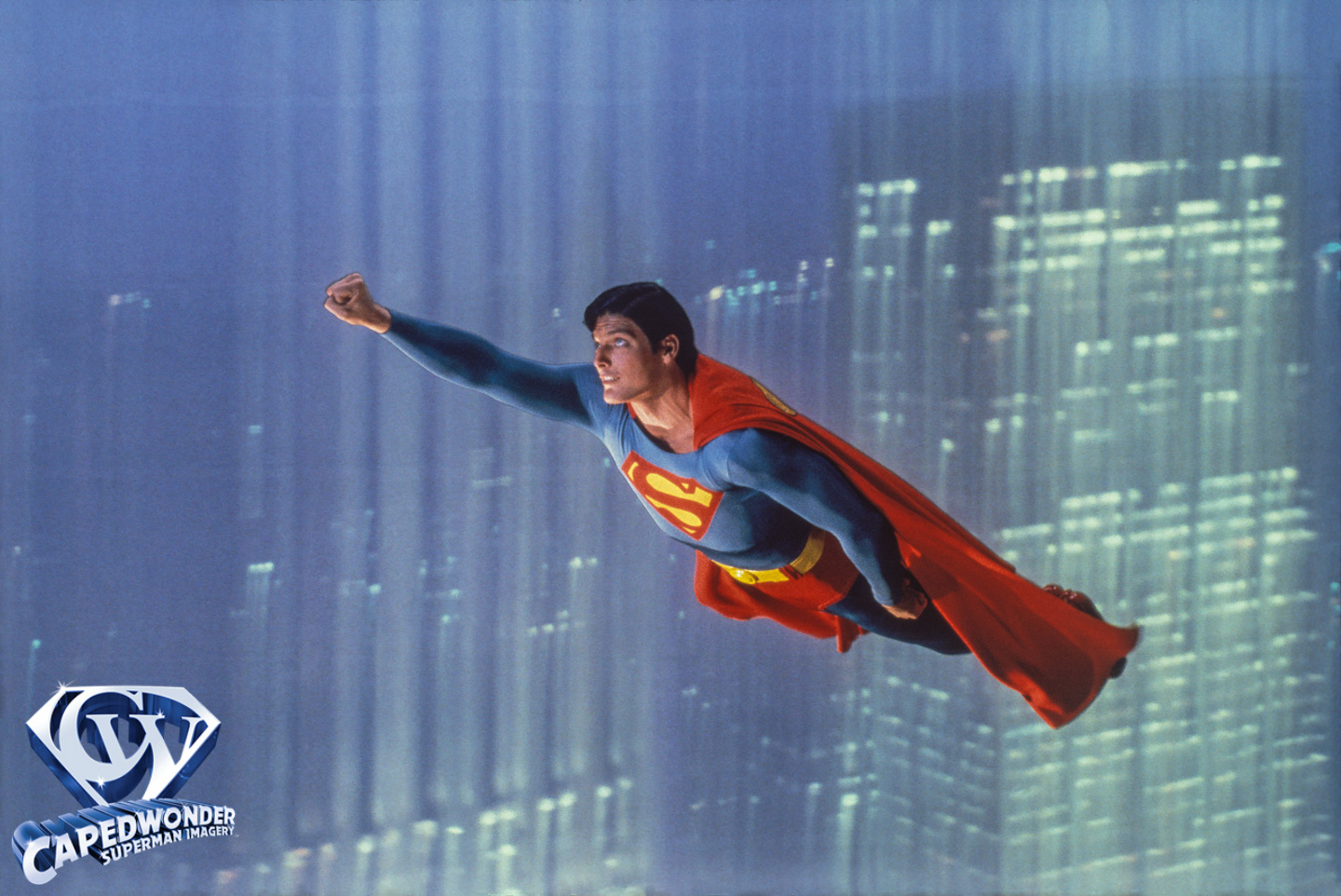 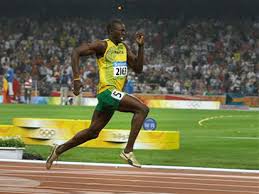 NombreNombreNombreCurso: 6to AFecha: March 28, 2019Profesor:  Ismael Michillanca C.OBJETIVOS: * Usar programa Paint para realizar distintas ediciones de imágenes. Demostrar curiosidad por el entorno tecnológico, y disposición a informarse y explorar sus diversos usos, funcionamiento y materiales. (TE05 OAA A)INSTRUCCIONESDescarga las imágenes desde el archivo de word.Abre con paint.recorta las imágenes utilizando paint. Utiliza selección de forma libre.la opción selección transparente debe estar activada.Cliquea F12 para guardar la imagen.Guarda con formato .giff (si no lo dejas en ese formato el fondo no se hará transparente)Pega las imágenes recortadas en la imagen  de la casa.Si tienes dudas anda a los siguientes vinculos.https://www.youtube.com/watch?v=cyjcIKeu80khttps://www.youtube.com/watch?v=WqfniHOlL6E&t=74s  CONTENIDOS:  Paint